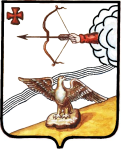 АДМИНИСТРАЦИЯ ОРЛОВСКОГО РАЙОНАКИРОВСКОЙ ОБЛАСТИПОСТАНОВЛЕНИЕ10.11.2017                                                                                      № 786г. ОрловО внесении изменений в постановление администрации Орловского района  Кировской области от 12.04.2017  № 248Администрация Орловского района Кировской области ПОСТАНОВЛЯЕТ:Внести в постановление администрации Орловского района  Кировской области от 12.04.2017 № 248 «О районном фонде материально-технических ресурсов для предотвращения и ликвидации аварийных ситуаций на объектах жизнеобеспечения области» следующие изменения:Утвердить Положение о порядке формирования и использования районного фонда материально-технических ресурсов для предотвращения и ликвидации аварийных ситуаций на объектах жизнеобеспечения района в новой редакции согласно приложению.2.  Опубликовать в Информационном бюллетене органов местного самоуправления муниципального образования Орловский муниципальный район Кировской области.3. Настоящее постановление вступает в силу с момента опубликования.И.о. главы администрации Орловского района                  А.Г. БисеровПриложениеУТВЕРЖДЕНОпостановлением администрации Орловского района от 10.11.2017    № 786ПОЛОЖЕНИЕ о порядке формирования и использования районного фонда материально-технических ресурсов для предотвращения и ликвидации аварийных ситуаций на объектах жизнеобеспечения Орловского районаОбщие положенияНастоящее Положение о порядке формирования и использования районного  фонда материально-технических ресурсов для предотвращения и ликвидации аварийных ситуаций на объектах жизнеобеспечения Орловского района  (далее – Положение) устанавливает порядок и условия использования, возврата и контроля за использованием материально-технических ресурсов районного  фонда материально-технических ресурсов для предотвращения и ликвидации аварийных ситуаций на объектах жизнеобеспечения Орловского района  (далее – районный  фонд).Районный фонд формируется в целях предотвращения и ликвидации аварийных ситуаций (технологических нарушений) на объектах жизнеобеспечения района, расположенных на территории Орловского района (далее – аварийные ситуации).1.3. Размер средств, предусмотренных для формирования районного фонда, определяется решением Орловской районной Думы  о районном бюджете на очередной финансовый год и на плановый период.1.4. Перечень материально-технических ресурсов районного фонда утверждается распоряжением главы администрации Орловского района  Кировской области.Выделение материально-технических ресурсов районного  фонда 2.1. В целях предотвращения (ликвидации) аварийной ситуации руководители организаций обращаются в управление по вопросам жизнеобеспечения, архитектуры и градостроительства администрации Орловского района (далее – управление) с ходатайством о выделении материально-технических ресурсов районного фонда с приложением следующих документов:2.1.1. Копии правового акта администрации Орловского района Кировской области  о введении на территории муниципального образования режима повышенной готовности или режима чрезвычайной ситуации.2.1.2. Информационной справки, содержащей сведения об угрозе аварийной ситуации или ее возникновении, причинах, размерах выделенных и израсходованных на предотвращение (ликвидацию) аварийной ситуации средств бюджета и иных источников. 2.1.3. Документов, обосновывающих объем запрашиваемых материально-технических ресурсов районного фонда, а при возникновении аварийной ситуации – аварийного акта и материалов расследования аварийной ситуации.2.1.4. Выписки из реестра муниципальной собственности по объектам, пострадавшим в результате аварийной ситуации.2.1.5. Справки организации, на балансе которой находится объект (объекты), пострадавший (пострадавшие) в результате аварийной ситуации, о наличии или об отсутствии договора (договоров) страхования объекта (объектов), пострадавшего (пострадавших) в результате аварийной ситуации.2.1.6. Выписки из решения представительного органа местного самоуправления о местном бюджете на текущий финансовый год, подтверждающей отсутствие резервного фонда в бюджете муниципального района, заверенной главой администрации муниципального образования.2.2. Ходатайство и прилагаемые к нему документы (далее – ходатайство) рассматриваются управлением  в течение 10 рабочих дней со дня регистрации ходатайства, по истечении которых управлением принимается решение о выделении материально-технических ресурсов районного  фонда или об отказе в выделении материально-технических ресурсов районного фонда.2.3. Решение о выделении материально-технических ресурсов районного  фонда оформляется распоряжением главы администрации Орловского района.2.4. Получение материально-технических ресурсов районного фонда осуществляется уполномоченными представителями организаций  в течение 30 календарных дней с даты издания распоряжения  о выделении материально-технических ресурсов с предоставлением компенсации финансовых затрат организации, ответственной за хранение и передачу материально-технических ресурсов районного фонда, в соответствии с калькуляцией, утвержденной управлением.Основание для отказа в выделении материально-технических      ресурсов районного  фонда3.1. Основанием для отказа в выделении материально-технических ресурсов из районного  фонда является непредставление или представление не в полном объеме  документов, предусмотренных пунктом 2.1 настоящего Положения.3.2. Решение об отказе в выделении материально-технических ресурсов районного фонда с указанием причин принятия такого решения направляется организации, обратившейся с ходатайством, письмом администрации Орловского района не позднее 30 календарных дней со дня регистрации ходатайства. Ходатайство возврату не подлежит.4. Возврат материально-технических ресурсов4.1. Передача материально-технических ресурсов для предотвращения и ликвидации аварийных ситуаций организациям  осуществляется на возвратной основе.4.2. Материально-технические ресурсы должны быть возвращены в полном объеме в администрацию района в течение 12 месяцев с даты фактического получения материально-технических ресурсов.4.3. Возврат материально-технических ресурсов осуществляется в рамках муниципальных контрактов, заключаемых организациями Орловского района в соответствии с Федеральным законом от 05.04.2013 № 44-ФЗ «О контрактной системе в сфере закупок товаров, работ, услуг для обеспечения государственных и муниципальных нужд» с использованием технического задания, согласованного с управлением.4.4. По согласованию с управлением допускается осуществлять возврат материально-технических ресурсов, обладающих улучшенными техническими характеристиками по сравнению с ранее полученными материально-техническими ресурсами, без изменения их объема и (или) количества.Контроль за расходованием и возвратом материально-     технических ресурсов областного фонда5.1. Контроль за расходованием и возвратом материально-технических ресурсов осуществляется управлением.5.2. Ответственность за нецелевое использование материально-технических ресурсов, за недостоверную информацию (в части документов и бухгалтерской отчетности) несут органы местного самоуправления муниципальных образований района и организации._______________